Szociális Munka Napja2016.Az idei évben a tatai Pálma Rendezvényházban ünnepeltük a Szociális Munka Napját, melyen a Szociális és Gyermekvédelmi Főigazgatóság fenntartásában működő megyei intézmények dolgozói vettek részt.A rendezvényt az SZGYF Komárom- Esztergom Megyei Kirendeltsége és a KEM Mentálhigiénés és Rehabilitációs Intézet szervezte.A kulturális program után kezdődött az ünnepi blokk, amikor is Czibere Károly szociális ügyekért és társadalmi felzárkózásért felelős Államtitkár, Czunyiné Dr. Bertalan Judit országgyűlési képviselő, miniszteri biztos, Dr. Kancz Csaba Komárom- Esztergom Megye Kormánymegbízottja, Benedek István Zsolt, a Szociális és Gyermekvédelmi Főigazgatóság főigazgató helyettese köszöntötte a jelen lévő és az éppen szolgálatot teljesítő segítőket. 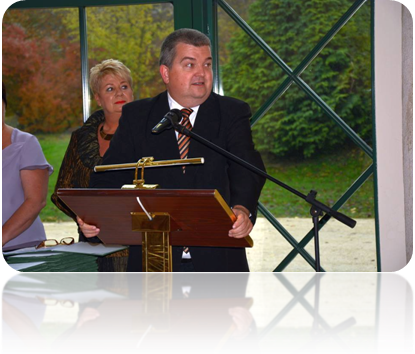 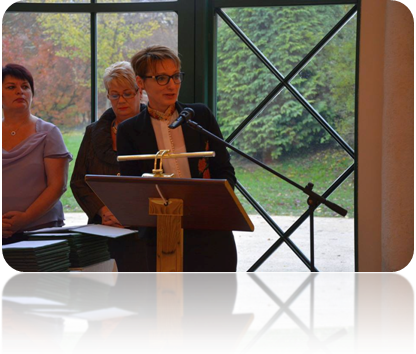 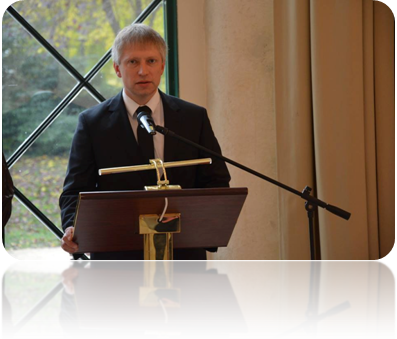 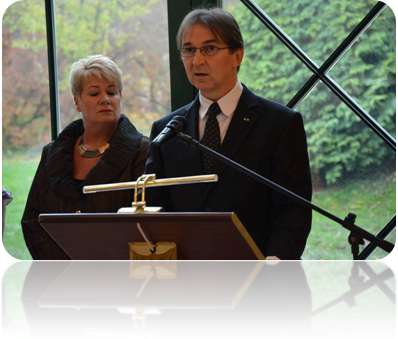 Az elismerések átadása után Süttő Erika, az SZGYF Komárom – Esztergom Megyei Kirendeltség igazgatója pezsgős pohárköszöntőjében tett említést a szakma fontosságáról, a kis lépésekben történő, de annál jelentősebb sikerélményekről.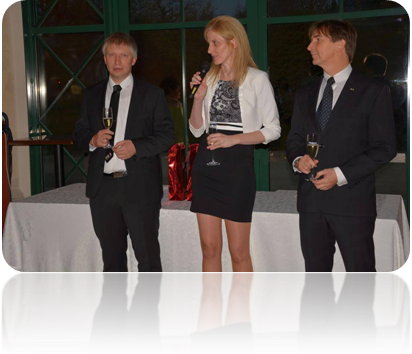 A 2016. évben díjazottaknak ezúton is köszönjük áldozatos, kitartó, eredményes,  munkáját!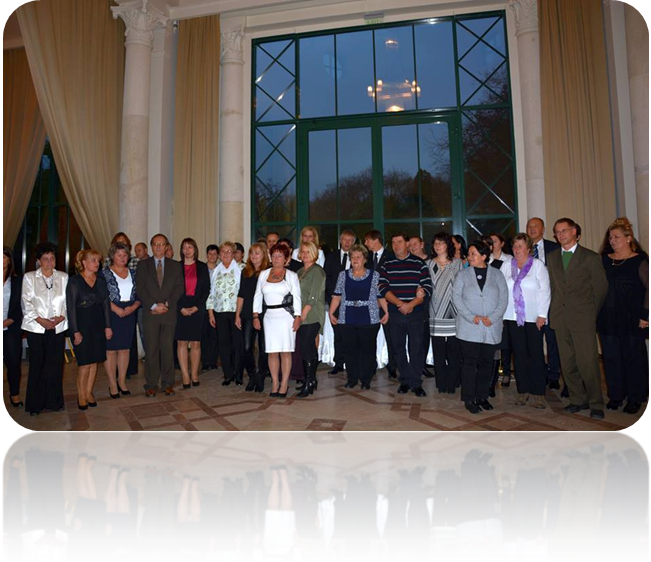 A Komárom – Esztergom Megyei Integrált Szociális Intézmény alábbi dolgozói kaptak elismerést:Főigazgatói dicséretben részesült Basics – Palkovics Józsefné, a KEM ISZI Zöld Fenyő Időskorúak Otthona telephely vezetője.Intézményvezetői elismerést kaptak:KEM ISZI Pszichiátriai Betegek Otthona dolgozói:Bujdos Béla- mentálhigiénés munkatársJános Attila Béláné - takarítónőKEM ISZI Fogyatékosok Otthona dolgozói:Dakos Éva Krisztina – intézményvezető ápolóBabai István – gépkocsivezetőKEM ISZI Szent Rita Fogyatékosok Otthona dolgozói: Herédi Henrietta – mozgásterapeutaNovák Zoltánné – mosónőKEM ISZI Esthajnal Időskorúak Otthona dolgozói:Smidová Mónika- ápoló – gondozóDubányi István – karbantartóKEM ISZI Zöld Fenyő Időskorúak Otthona dolgozói:Pappné Ruzsinszki Ildikó osztályvezető ápolóGóman Gusztávné - ápoló - gondozóEzúton is köszönöm valamennyi Munkatársam munkáját!Mindenkinek jó egészséget, kitartást, magánéleti és szakmai sikereket kívánok!Üdvözlettel: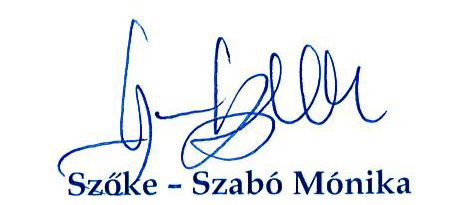 Szőke – Szabó MónikaKEM ISZI intézményvezető